February 24, 2019	Faith Baptist ChurchThe Gospel According to John	Matt Culbertson, Senior Pastor“Will You Follow?”John 6:41-71God’s provision and protection is in the sufficiency of Christ.	(John 6:40, 48; Ephesians 1:3)1.	Unbelief will lead to _________________ and rebellion.	(John 6:41-48, 51-58, 61-66; John 12:37, 39-40)2.	We _________________ to Christ because of the Work of God.	(John 6:44-47; 6:37; Mark 8:36; 16:15)Revelation of the Word (v. 45)Manifestation of Christ (vv. 46-51)Regeneration of the Spirit (v. 63)3.	We _________________ Him because He first seeks us.	(John 6:50-51, 64-66; John 12:44-46)Are you feasting and _________________?	(John 6:56-57, 67-69; Matthew 16:16-17)February 24, 2019	Faith Baptist ChurchThe Gospel According to John	Matt Culbertson, Senior Pastor“Will You Follow?”John 6:41-71God’s provision and protection is in the sufficiency of Christ.	(John 6:40, 48; Ephesians 1:3)1.	Unbelief will lead to _________________ and rebellion.	(John 6:41-48, 51-58, 61-66; John 12:37, 39-40)2.	We _________________ to Christ because of the Work of God.	(John 6:44-47; 6:37; Mark 8:36; 16:15)Revelation of the Word (v. 45)Manifestation of Christ (vv. 46-51)Regeneration of the Spirit (v. 63)3.	We _________________ Him because He first seeks us.	(John 6:50-51, 64-66; John 12:44-46)Are you feasting and _________________?	(John 6:56-57, 67-69; Matthew 16:16-17)What is S.O.A.P.?
S.O.A.P. stands for Scripture, Observation, Application and Prayer. It is a way of getting more out of your time in God's Word.  It's quite simple. When you sit for your daily quiet time, read the Bible and underline or make note of any verse or verses that jump out at you with special significance. This is the basis for diving deeper and using S.O.A.P.

 Scripture Type in or write the verse or verses that stuck out to you in your reading.  Try writing them in your own words.

 Observation What did you observe about the Scripture that struck you? This can be one sentence or a whole book. 

 Application How can you apply the observation so that it affects your life today?  “God, what did you teach me today about YOU?” 

 Prayer Write out a prayer to God based on what you just learned and ask Him to guide you as you apply this truth in your life.   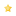 S.O.A.P.  Reading Guide for February 25 – March 3, 2019			HIS KIDZWEEK 6	CLASSIC READING PLAN	EXPRESS READING PLAN	READING PLANMon, 2-25	Ex 16-18, Eph 4	Ex 16:1-26, Eph 4:1-16	Eph 4:1-7Tues, 2-26	Ex 19-21, Ps 33, Eph 5	Ex 20:1-21, Eph 5:1-33	Eph 5:1-2Wed, 2-27	Ex 22-24, Ps 109, Eph 6	Ex 23:20-33, Eph 61-20	Eph 6:1-3, 10-18Thurs, 2-28	Ex 25-27, Ps 90, Philippians 1	Ex 25:1-22, Phil 1:18-30	Phil 1:27-30Fri, 3-1	Ex 28-31, Phil 2, John 7:25-52	Ex 31:12-18, John 7:25-52	John 7:33-46Sat. Sun.What is S.O.A.P.?
S.O.A.P. stands for Scripture, Observation, Application and Prayer. It is a way of getting more out of your time in God's Word.  It's quite simple. When you sit for your daily quiet time, read the Bible and underline or make note of any verse or verses that jump out at you with special significance. This is the basis for diving deeper and using S.O.A.P.

 Scripture Type in or write the verse or verses that stuck out to you in your reading.  Try writing them in your own words.

 Observation What did you observe about the Scripture that struck you? This can be one sentence or a whole book. 

 Application How can you apply the observation so that it affects your life today?  “God, what did you teach me today about YOU?” 

 Prayer Write out a prayer to God based on what you just learned and ask Him to guide you as you apply this truth in your life.   S.O.A.P.  Reading Guide for February 25 – March 3, 2019			HIS KIDZWEEK 6	CLASSIC READING PLAN	EXPRESS READING PLAN	READING PLANMon, 2-25	Ex 16-18, Eph 4	Ex 16:1-26, Eph 4:1-16	Eph 4:1-7Tues, 2-26	Ex 19-21, Ps 33, Eph 5	Ex 20:1-21, Eph 5:1-33	Eph 5:1-2Wed, 2-27	Ex 22-24, Ps 109, Eph 6	Ex 23:20-33, Eph 61-20	Eph 6:1-3, 10-18Thurs, 2-28	Ex 25-27, Ps 90, Philippians 1	Ex 25:1-22, Phil 1:18-30	Phil 1:27-30Fri, 3-1	Ex 28-31, Phil 2, John 7:25-52	Ex 31:12-18, John 7:25-52	John 7:33-46Sat. Sun.